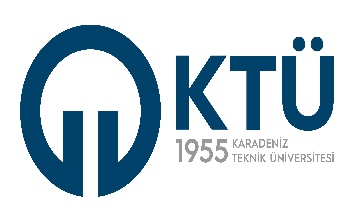 BİLGİ İŞLEM DAİRE BAŞKANLIĞIBİLGİ İŞLEM DAİRE BAŞKANLIĞIBİLGİ İŞLEM DAİRE BAŞKANLIĞIBİLGİ İŞLEM DAİRE BAŞKANLIĞIBİLGİ İŞLEM DAİRE BAŞKANLIĞIBİLGİ İŞLEM DAİRE BAŞKANLIĞIBİLGİ İŞLEM DAİRE BAŞKANLIĞI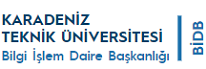 HİYERARŞİK KONTROLLER LİSTESİHİYERARŞİK KONTROLLER LİSTESİHİYERARŞİK KONTROLLER LİSTESİHİYERARŞİK KONTROLLER LİSTESİHİYERARŞİK KONTROLLER LİSTESİHİYERARŞİK KONTROLLER LİSTESİHİYERARŞİK KONTROLLER LİSTESİDok. Kodu:  İK.  LS. Dok. Kodu:  İK.  LS. Yayın Tarihi: Yayın Tarihi: Revizyon No: 00Revizyon No: 00Revizyon Tarihi: 00Revizyon Tarihi: 00Revizyon Tarihi: 00Sayfa Sayısı: HİYERARŞİK KONTROLLER LİSTESİHİYERARŞİK KONTROLLER LİSTESİHİYERARŞİK KONTROLLER LİSTESİHİYERARŞİK KONTROLLER LİSTESİHİYERARŞİK KONTROLLER LİSTESİHİYERARŞİK KONTROLLER LİSTESİHİYERARŞİK KONTROLLER LİSTESİHİYERARŞİK KONTROLLER LİSTESİHİYERARŞİK KONTROLLER LİSTESİHİYERARŞİK KONTROLLER LİSTESİKamu İç Kontrol Standartları Kontrol Faaliyetleri Hiyerarşik Kontroller Standardı uyarınca; iş ve işlemlerin prosedürlere uygunluğu yöneticiler tarafından sistemli bir şekilde kontrol edilmesi, personelin çalışmaları izlenmesi, onaylanması, hata ve usulsüzlüklerin giderilmesi kapsamında, yürütülen iş ve işlemlerle ilgili bir kontrol süreci oluşturulmuş hiyerarşik olarak kontrol eden, imzalayan ve gerçekleşmesi için onay veren makamlar belirlenerek personele duyurulmuştur.Kamu İç Kontrol Standartları Kontrol Faaliyetleri Hiyerarşik Kontroller Standardı uyarınca; iş ve işlemlerin prosedürlere uygunluğu yöneticiler tarafından sistemli bir şekilde kontrol edilmesi, personelin çalışmaları izlenmesi, onaylanması, hata ve usulsüzlüklerin giderilmesi kapsamında, yürütülen iş ve işlemlerle ilgili bir kontrol süreci oluşturulmuş hiyerarşik olarak kontrol eden, imzalayan ve gerçekleşmesi için onay veren makamlar belirlenerek personele duyurulmuştur.Kamu İç Kontrol Standartları Kontrol Faaliyetleri Hiyerarşik Kontroller Standardı uyarınca; iş ve işlemlerin prosedürlere uygunluğu yöneticiler tarafından sistemli bir şekilde kontrol edilmesi, personelin çalışmaları izlenmesi, onaylanması, hata ve usulsüzlüklerin giderilmesi kapsamında, yürütülen iş ve işlemlerle ilgili bir kontrol süreci oluşturulmuş hiyerarşik olarak kontrol eden, imzalayan ve gerçekleşmesi için onay veren makamlar belirlenerek personele duyurulmuştur.Kamu İç Kontrol Standartları Kontrol Faaliyetleri Hiyerarşik Kontroller Standardı uyarınca; iş ve işlemlerin prosedürlere uygunluğu yöneticiler tarafından sistemli bir şekilde kontrol edilmesi, personelin çalışmaları izlenmesi, onaylanması, hata ve usulsüzlüklerin giderilmesi kapsamında, yürütülen iş ve işlemlerle ilgili bir kontrol süreci oluşturulmuş hiyerarşik olarak kontrol eden, imzalayan ve gerçekleşmesi için onay veren makamlar belirlenerek personele duyurulmuştur.Kamu İç Kontrol Standartları Kontrol Faaliyetleri Hiyerarşik Kontroller Standardı uyarınca; iş ve işlemlerin prosedürlere uygunluğu yöneticiler tarafından sistemli bir şekilde kontrol edilmesi, personelin çalışmaları izlenmesi, onaylanması, hata ve usulsüzlüklerin giderilmesi kapsamında, yürütülen iş ve işlemlerle ilgili bir kontrol süreci oluşturulmuş hiyerarşik olarak kontrol eden, imzalayan ve gerçekleşmesi için onay veren makamlar belirlenerek personele duyurulmuştur.Kamu İç Kontrol Standartları Kontrol Faaliyetleri Hiyerarşik Kontroller Standardı uyarınca; iş ve işlemlerin prosedürlere uygunluğu yöneticiler tarafından sistemli bir şekilde kontrol edilmesi, personelin çalışmaları izlenmesi, onaylanması, hata ve usulsüzlüklerin giderilmesi kapsamında, yürütülen iş ve işlemlerle ilgili bir kontrol süreci oluşturulmuş hiyerarşik olarak kontrol eden, imzalayan ve gerçekleşmesi için onay veren makamlar belirlenerek personele duyurulmuştur.Kamu İç Kontrol Standartları Kontrol Faaliyetleri Hiyerarşik Kontroller Standardı uyarınca; iş ve işlemlerin prosedürlere uygunluğu yöneticiler tarafından sistemli bir şekilde kontrol edilmesi, personelin çalışmaları izlenmesi, onaylanması, hata ve usulsüzlüklerin giderilmesi kapsamında, yürütülen iş ve işlemlerle ilgili bir kontrol süreci oluşturulmuş hiyerarşik olarak kontrol eden, imzalayan ve gerçekleşmesi için onay veren makamlar belirlenerek personele duyurulmuştur.Kamu İç Kontrol Standartları Kontrol Faaliyetleri Hiyerarşik Kontroller Standardı uyarınca; iş ve işlemlerin prosedürlere uygunluğu yöneticiler tarafından sistemli bir şekilde kontrol edilmesi, personelin çalışmaları izlenmesi, onaylanması, hata ve usulsüzlüklerin giderilmesi kapsamında, yürütülen iş ve işlemlerle ilgili bir kontrol süreci oluşturulmuş hiyerarşik olarak kontrol eden, imzalayan ve gerçekleşmesi için onay veren makamlar belirlenerek personele duyurulmuştur.Kamu İç Kontrol Standartları Kontrol Faaliyetleri Hiyerarşik Kontroller Standardı uyarınca; iş ve işlemlerin prosedürlere uygunluğu yöneticiler tarafından sistemli bir şekilde kontrol edilmesi, personelin çalışmaları izlenmesi, onaylanması, hata ve usulsüzlüklerin giderilmesi kapsamında, yürütülen iş ve işlemlerle ilgili bir kontrol süreci oluşturulmuş hiyerarşik olarak kontrol eden, imzalayan ve gerçekleşmesi için onay veren makamlar belirlenerek personele duyurulmuştur.Kamu İç Kontrol Standartları Kontrol Faaliyetleri Hiyerarşik Kontroller Standardı uyarınca; iş ve işlemlerin prosedürlere uygunluğu yöneticiler tarafından sistemli bir şekilde kontrol edilmesi, personelin çalışmaları izlenmesi, onaylanması, hata ve usulsüzlüklerin giderilmesi kapsamında, yürütülen iş ve işlemlerle ilgili bir kontrol süreci oluşturulmuş hiyerarşik olarak kontrol eden, imzalayan ve gerçekleşmesi için onay veren makamlar belirlenerek personele duyurulmuştur.İŞLEM ALANIİŞLEMİŞLEMİŞLEMHAZIRLAYAN-KONTROLİMZA (İ)İMZA (İ)İMZA (İ)ONAY (O)ONAY (O)MALİ İŞLEMLERMUAYENE VE KABUL KOMİSYONU TUTANAĞIMUAYENE VE KABUL KOMİSYONU TUTANAĞIMUAYENE VE KABUL KOMİSYONU TUTANAĞI İlgili doğrudan temine konu olan mal  ilgili birim çalışanları İlgili doğrudan temine konu olan malile ilgili birim çalışanları İlgili doğrudan temine konu olan malile ilgili birim çalışanları İlgili doğrudan temine konu olan malile ilgili birim çalışanları İlgili doğrudan temine konu olan malile ilgili birim çalışanları İlgili doğrudan temine konu olan malile ilgili birim çalışanlarıARAZI TAZMİNATI HAZIRLANMASIARAZI TAZMİNATI HAZIRLANMASIARAZI TAZMİNATI HAZIRLANMASI Yazı İşleri Sorumlusu Şube Müdürü Şube Müdürü Şube MüdürüDaire BaşkanıDaire BaşkanıPART TİME ÖĞRENCİ PUANTAJ CETVELİNİN HAZIRLANMASIPART TİME ÖĞRENCİ PUANTAJ CETVELİNİN HAZIRLANMASIPART TİME ÖĞRENCİ PUANTAJ CETVELİNİN HAZIRLANMASIYazı İşleri Sorumlusu Şube Müdürü Şube Müdürü Şube Müdürü Daire Başkanı Daire BaşkanıYILLIK BİRİM BÜTÇESİNİN HAZIRLANMASIYILLIK BİRİM BÜTÇESİNİN HAZIRLANMASIYILLIK BİRİM BÜTÇESİNİN HAZIRLANMASI Yazı İşleri Sorumlusu  Şube Müdürü  Şube Müdürü  Şube MüdürüDaire BaşkanıDaire Başkanı TAŞINIR İŞLEMLERİTAŞINIR KAYITTAN DÜŞME TESPİT TUTANAĞITAŞINIR KAYITTAN DÜŞME TESPİT TUTANAĞITAŞINIR KAYITTAN DÜŞME TESPİT TUTANAĞIYazı İşleri Sorumlusu Komisyon Üyeleri Komisyon Üyeleri Komisyon ÜyeleriŞube MüdürüŞube MüdürüTAŞINIR SAYIM DÖKÜM CETVELİ SAYIM TAŞINIR SAYIM DÖKÜM CETVELİ SAYIM TAŞINIR SAYIM DÖKÜM CETVELİ SAYIM  Komisyon Üyeleri Komisyon Üyeleri Komisyon Üyeleri Komisyon Üyeleri Şube Müdürü Şube MüdürüTAŞINIR TESLİM BELGESİTAŞINIR TESLİM BELGESİTAŞINIR TESLİM BELGESİ Teslim Alan Teslim Alan Teslim AlanEĞİTİM-ÖĞRETİM İŞLEMLERİSTRATEJİK PLAN  BİLGİ GİRİŞİSTRATEJİK PLAN  BİLGİ GİRİŞİSTRATEJİK PLAN  BİLGİ GİRİŞİ  Büşranur ÇAKIRBüşranur ÇAKIR- Veri Giriş S.Büşranur ÇAKIR- Veri Giriş S.FAALİYET RAPORUFAALİYET RAPORUFAALİYET RAPORUYazı İşleri Sorumlusu Daire Başkanı Daire BaşkanıYURTİÇİ VE YURTDIŞI GÖREVLENDİRMELER YAZISIYURTİÇİ VE YURTDIŞI GÖREVLENDİRMELER YAZISIYURTİÇİ VE YURTDIŞI GÖREVLENDİRMELER YAZISI Yazı İşleri Sorumlusu Daire Başkanı Daire BaşkanıYÖNETİM İŞLEMLERİGELEN EVRAK KAYITGELEN EVRAK KAYITGELEN EVRAK KAYIT Yazı İşleri SorumlusuDaire BaşkanıDaire BaşkanıGİDEN EVRAK KAYITGİDEN EVRAK KAYITGİDEN EVRAK KAYIT Yazı İşleri SorumlusuDaire BaşkanıDaire BaşkanıÖDENEK AKTARMA, ÖDENEK İSTEMEÖDENEK AKTARMA, ÖDENEK İSTEMEÖDENEK AKTARMA, ÖDENEK İSTEMEYazı İşleri SorumlusuDaire BaşkanıDaire BaşkanıYILLIK İZİN YILLIK İZİN YILLIK İZİN Yazı İşleri SorumlusuDaire BaşkanıDaire BaşkanıMAZERET İZNİMAZERET İZNİMAZERET İZNİHAZIRLAYANHAZIRLAYANHAZIRLAYANKONTROL EDENKONTROL EDENKONTROL EDENKONTROL EDENONAYLAYANONAYLAYANONAYLAYANDuygu ATALAYDuygu ATALAYDuygu ATALAY Mustafa AYYILDIZ Mustafa AYYILDIZ Mustafa AYYILDIZ Mustafa AYYILDIZ    İrfan CANDAŞ    İrfan CANDAŞ    İrfan CANDAŞ